AOTA Occupational Therapy Curriculum Design Framework Faculty Workshop  October 21, 2021ObjectivesBy the end of this workshop, participants will:Learn four essential steps for designing an effective and meaningful OT/OTA curriculum.Reflect on the interrelated factors that influence the overall curriculum design process. Gain access to helpful resources, concrete curriculum examples, and reflection questions that may be immediately applied within their own programs following the workshop.Agenda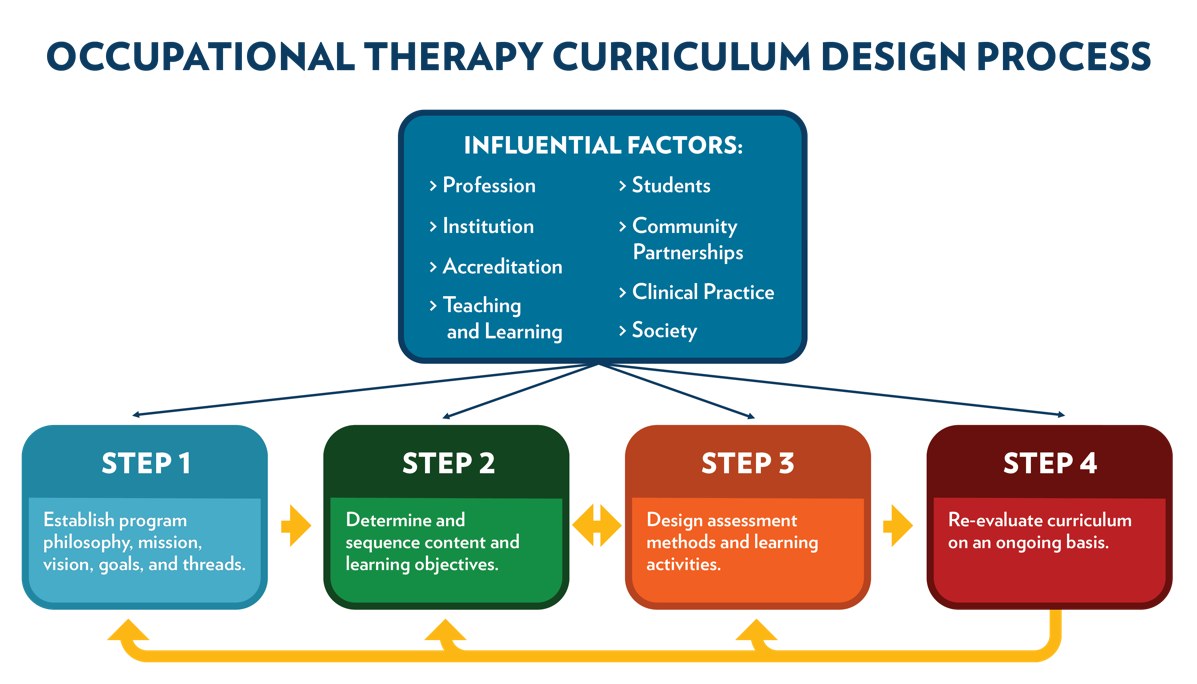 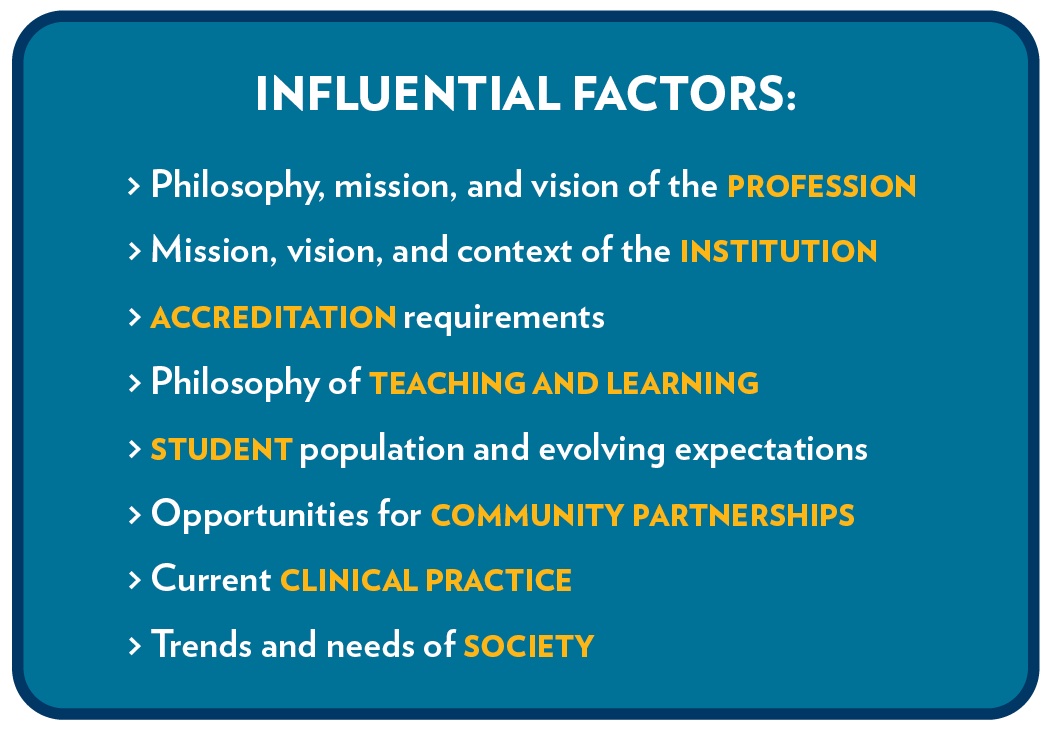 Influential Factors: Profession Breakout Activity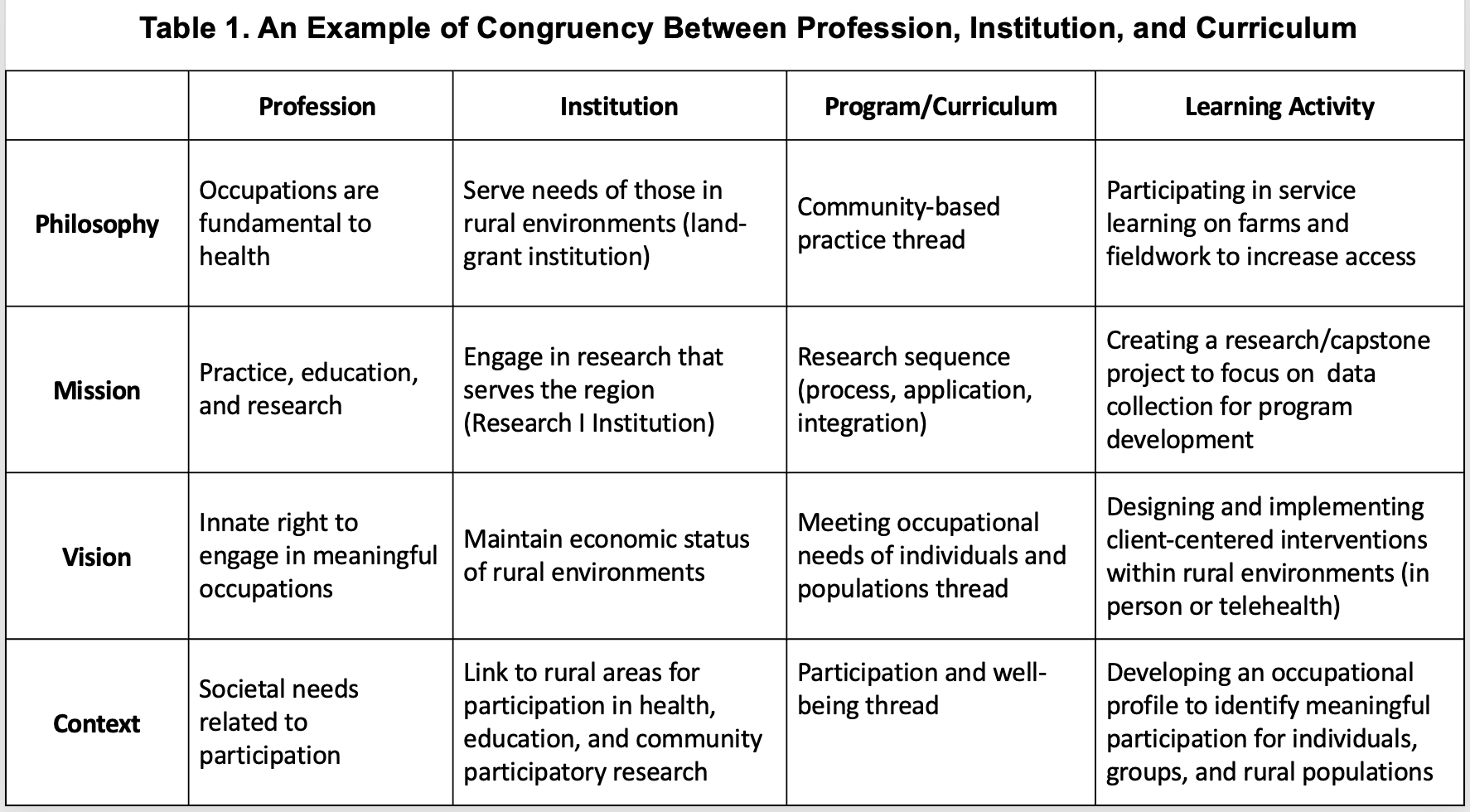 Influential Factors: Profession Breakout ActivityCurriculum Design Template This template is adapted for the AOTA Curriculum Workshop based on the ACOTE Curriculum Design Template located on the ACOTE website (acoteonline.org) under Forms.2018 Standard A.5.5. Curriculum Design“The curriculum design must reflect the mission and philosophy of both the occupational therapy program and the institution and must provide the basis for program planning, implementation, and evaluation. The design must identify curricular threads and educational goals and describe the selection of the content, scope, and sequencing of coursework. The instructional design must reflect the curriculum and ensure appropriate content delivery” (ACOTE, 2018, p. 20). Influential Factors: Student and Society Breakout ActivityPurposeTo identify strengths and challenges within your own programs in meeting the needs of student populations and society. By creating a visual of these strengths and challenges, our hope is that you can dialogue with faculty about things that work well in your program and how student populations and societal needs impact your curriculum. After the conference, your visual will be a reminder to always keep learning more about the people you serve.What to doCreate a bracelet (or whatever shape you want!) using the pipe cleaners and beads at your table. Place beads on your bracelet according to the categories below.Once your bracelet is complete, match up with someone at your table whose bracelet is different than yours.Brainstorm ideas based on your program’s strengths to help each other with your program’s unique challenges.Be prepared to share with the group something you plan to try out when back at work!For each segment: If you answer yes to more than 3 of the criteria (OR if you feel this is an area of strength), add 5 different colors of beads. If no (OR if you feel this is an area of challenge and would like to brainstorm), add 5 red beads.Segment 1: Student factorsGender identity other than man/womanSexual orientation other than heterosexualStudents with low income and/or limited academic preparationStudent roles/responsibilities beyond being a student (caretaker for a parent, have their own child, married, etc)Students with disabilitiesRace other than white/Caucasian English as a second languageReligion requiring exceptions for school commitments __________________________________Segment 2: Current Program Practices: StudentsAccount for cost of tuition and supplies (make attempts to keep it low)Provide access to technology/wifiProvide affordable housing for school and FWUse holistic admissionsPartake in formal training for DEITest and address hidden biasesMaintain cultural competencyFaculty are diverse____________________________Segment 3: Meeting Society’s NeedsSurrounding society is diverseInstitution recognized as a safe space for diverse clientsBuilding/facilities are accessibleInstitution is well-known in area for serving the underservedInstitution is well-known in the area for meeting a variety of relevant needs of societyMultiple opportunities for partnerships exist in the regionInstitution has a service-learning office or office for community outreach_______________________________Segment 4: Current Program Practices: SocietyStudents are engaged in multiple aspects of the communityMakes attempts to address health literacyFieldwork sites occur in both traditional and emerging areas of practiceStudents engage in research and/or program development directly related to areas of need in your societyStudents and/or faculty conduct needs assessments of surrounding populationsCourse content is tailored to specific regional needs when appropriate Coursework provides opportunities for community experiences or partnershipsCommunity partnerships are developed with sustainability in mind_______________________________Step 2 Breakout Activity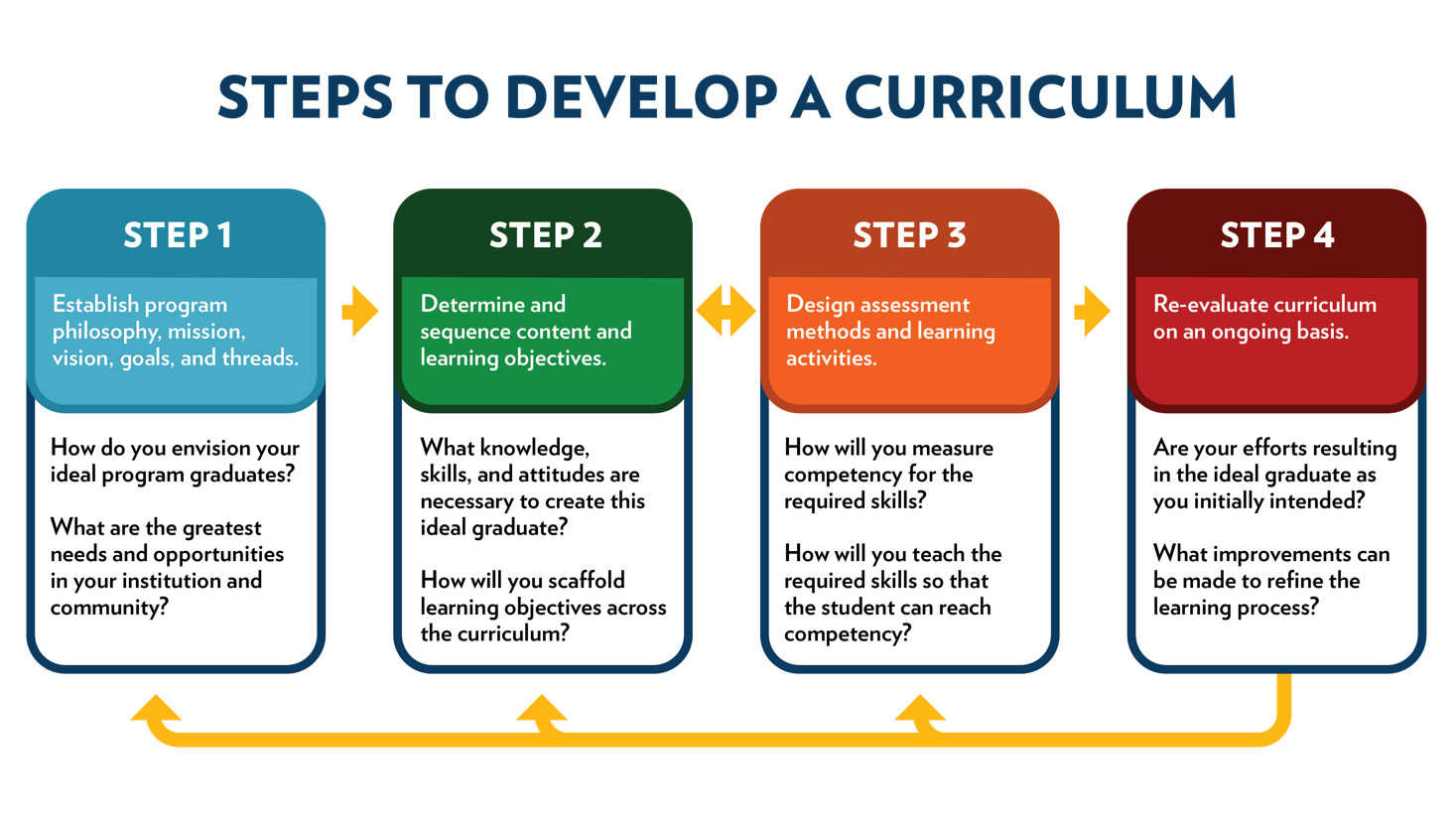 Discuss opportunities in your programs for integrating both capstone and fieldwork experiences across the curriculum. Key points to keep in mind:How will the experiential learning enhance the didactic learning? Is the experiential learning and FW occurring in the correct sequence?How can capstone experiences enhance faculty scholarly activity, provide opportunities for practicum experiences, achieve program development?For any ideas you have for fieldwork or capstone, what is the full sequence of courses that are required before getting there? (prerequisites, foundation, application)Morning 8:30-12:00DISCUSS INFLUENTIAL FACTORSAfternoon 1:30-4:30DISCUSS STEPS TO DESIGN CURRICULUMMorning 8:30-12:00DISCUSS INFLUENTIAL FACTORSAfternoon 1:30-4:30DISCUSS STEPS TO DESIGN CURRICULUMProfessionFinish Step 1InstitutionStep 2BREAKOUT ACTIVITYBREAKOUT ACTIVITYAccreditationStep 3Teaching and LearningBREAKOUT ACTIVITYBREAKOUT ACTIVITYStep 4StudentsBREAKOUT ACTIVITYSocietyFinal TipsBREAKOUT ACTIVITYCommunity PartnershipsClinical PracticeBREAKOUT ACTIVITYBegin Step 1ProfessionInstitutionProgram/CurriculumLearning ActivityPhilosophyOccupations are fundamental to healthMissionPractice, education, and researchVisionInnate right to engage in meaningful occupationsContextSocietal needs related to participationCurriculum DesignCurriculum DesignCurriculum DesignCurriculum DesignInstitutional Mission:Institutional Mission:Institutional Mission:Institutional Mission:Institutional Philosophy: Institutional Philosophy: Institutional Philosophy: Institutional Philosophy: Program Mission:Program Mission:Program Mission:Program Mission:Program Vision:Program Vision:Program Vision:Program Vision:Program Philosophy:Program Philosophy:Program Philosophy:Program Philosophy:Program Philosophy of Teaching and Learning:Program Philosophy of Teaching and Learning:Program Philosophy of Teaching and Learning:Program Philosophy of Teaching and Learning:Curricular Threads andProgram Educational GoalsLearning ObjectivesAssessment (Expectation for Demonstrating Competency)Teaching Activities(Method for Teaching Competency)Curriculum Evaluation:What do you want to know?How will you answer your questions?What do you plan to do with the information obtained? Curriculum Evaluation:What do you want to know?How will you answer your questions?What do you plan to do with the information obtained? Curriculum Evaluation:What do you want to know?How will you answer your questions?What do you plan to do with the information obtained? Curriculum Evaluation:What do you want to know?How will you answer your questions?What do you plan to do with the information obtained? 